John Hardin SBDM Council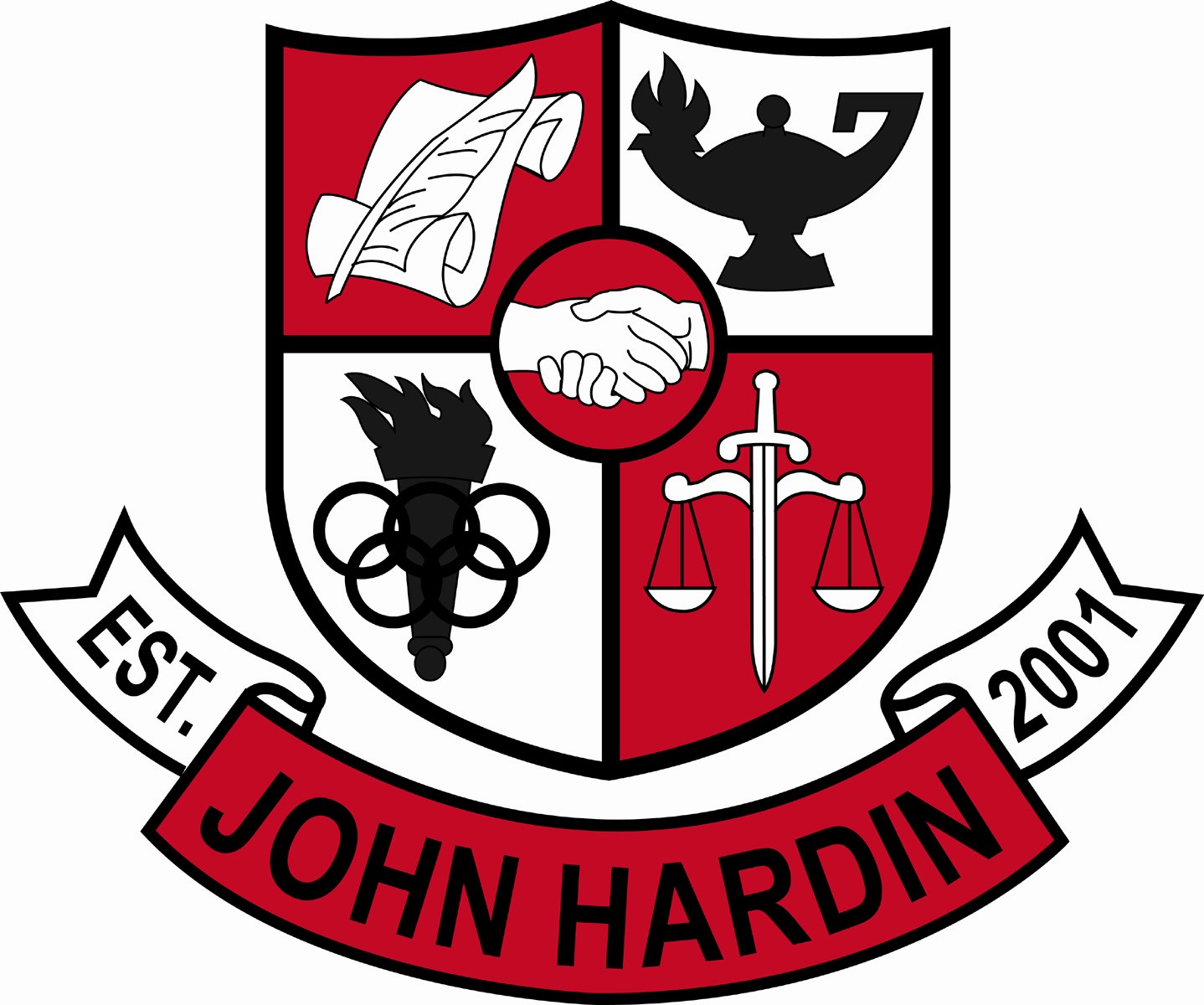 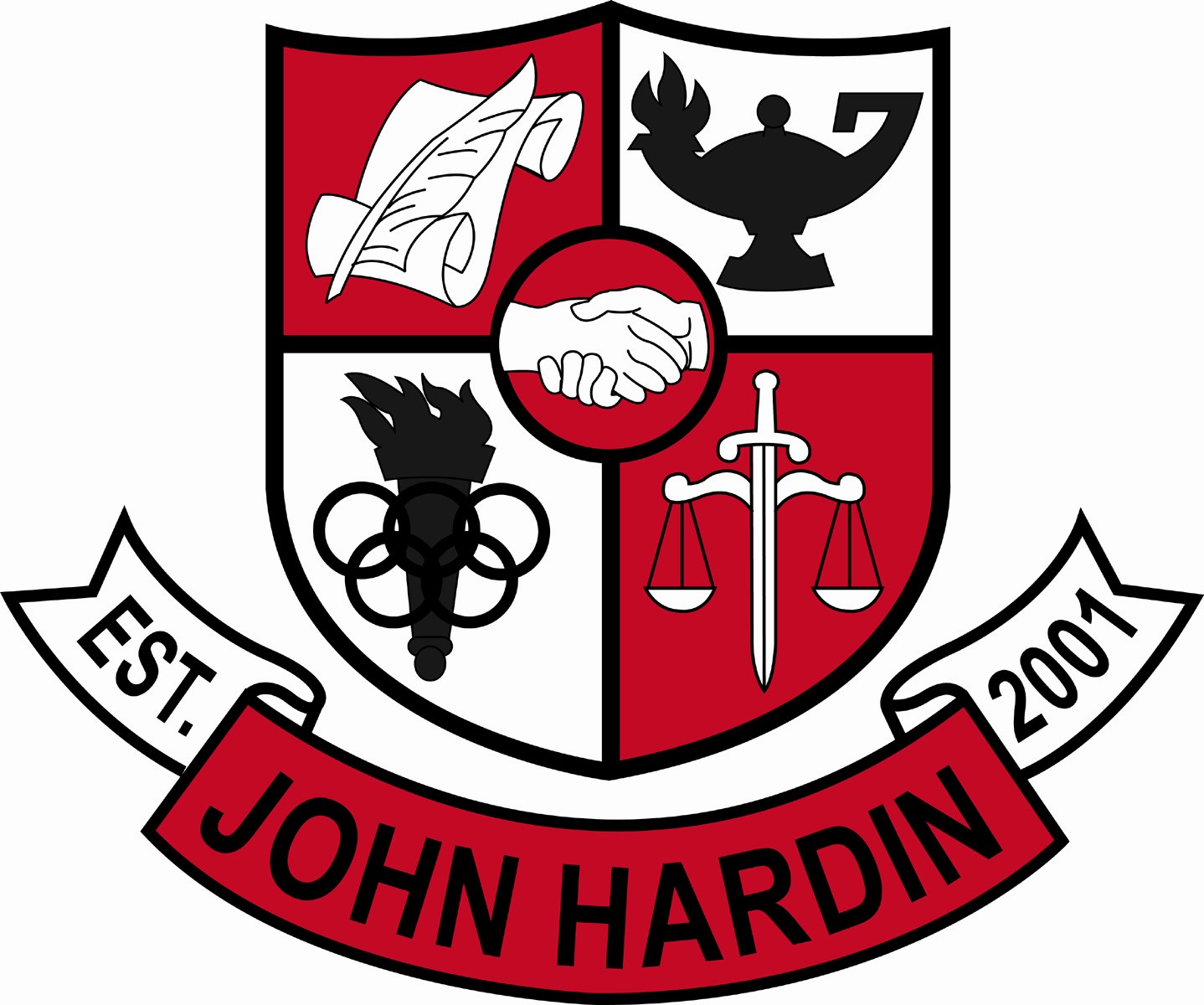 Meeting MinutesMay 8, 20144:00 p.m.Call to Order at 4:00 p.m.Members present:  Patrick Avery, Jana Haws, Stacey Moore, Pauline Crittenden, Alex Shearer, and Lynne Gibson.  Visitors present:  NoneApproval of Agenda							ORDER #13-14/0047The council approved the agenda as written.  Motion:  Crittenden   Second:  Moore Avery - YesCrittenden – YesGibson – YesHaws – YesMoore – YesShearer - YesApproval of Minutes							ORDER #13-14/0048The council approved the minutes as written.Motion:  Moore   Second:  HawsAvery - YesCrittenden – YesGibson – YesHaws – YesMoore – YesShearer - YesPLC ReportsNonePrincipal’s UpdateNeeds List – The Needs List was submitted. No extra monies that we are aware of except for TechnologyTitle I/Title II Leftovers – Title I Part A has $15,705 in extra money. Ms. Gibson has contacted the four cores about using that money on supplemental equipment/needs.  Math is looking into graphing calculators; science into microscopes and slides; social studies into reading materials and atlas; English into reading, writing, grammar and ACT/SAT supplements.                                Side Note: we will be getting some ($65/per student) textbook money next year (15-16 SY.)   Title II extension money has paid for homework help; roughly $7,000 remains and must be spent by August 1st.  Looking at offering a Reading and/or Math Boot Camp or an ACT Prep class for the summer.SBDM Elections – Ms. Gibson spoke with Jenny Brown. She will handle the teacher elections. Ms. Gibson will ask Jessica Forrest as a band parent to run the parent elections.Student Achievements  - A lot or our students will be recognized for competing in Club events, (DECA, KUNA, etc) Chorus, and Band at the May HCS Board MeetingFinancial Report 							ORDER #13-14/0049The council reviewed and accepted the financial report for April.Motion:  Shearer   Second:  AveryAvery - YesCrittenden – YesGibson – YesHaws – YesMoore – YesShearer – YesRoom Changes							ORDER #13-14/0050A change in the room assignments that were approved last month needs to occur.  Special Ed is increasing the number of MMD students here and wants to use 121 as a Transition Room.  The room will be set up like an efficiency apartment to help them better prepare for real life. The board is funding the changes.  With that change occurring, Allan will move to 122; French to 123; Benmoussa to 120; Health to 124; and Carson to 229.  The council approved the changes as submitted.Motion:  Avery   Second:  ShearerAvery - YesCrittenden – YesGibson – YesHaws – YesMoore – YesShearer – YesPersonnel Hired:  Hired Jared McCurry for Head Boys Basketball and Kelly Luke for Asst. VolleyballVacancies: Golf Coach; Freshmen Volleyball Coach; 10% Baseball Coach; Freshmen Football Coach; Girls Cheer Coaches; Wrestling Coach; Girls Cross Country Coach; Girls Asst. Track Coach; Girls Asst. Soccer Coach; Asst. Wrestling Coach 50%Questions and Concerns from CouncilNoneAgenda Items for Next MeetingNo items were mentionedFinal Meeting for 2013-14 is June 12th at 1:00 p.m.AdjournThe meeting was adjourned at 4:40 p.m.  The motion was made by Ms. Moore and seconded by Mr. Shearer